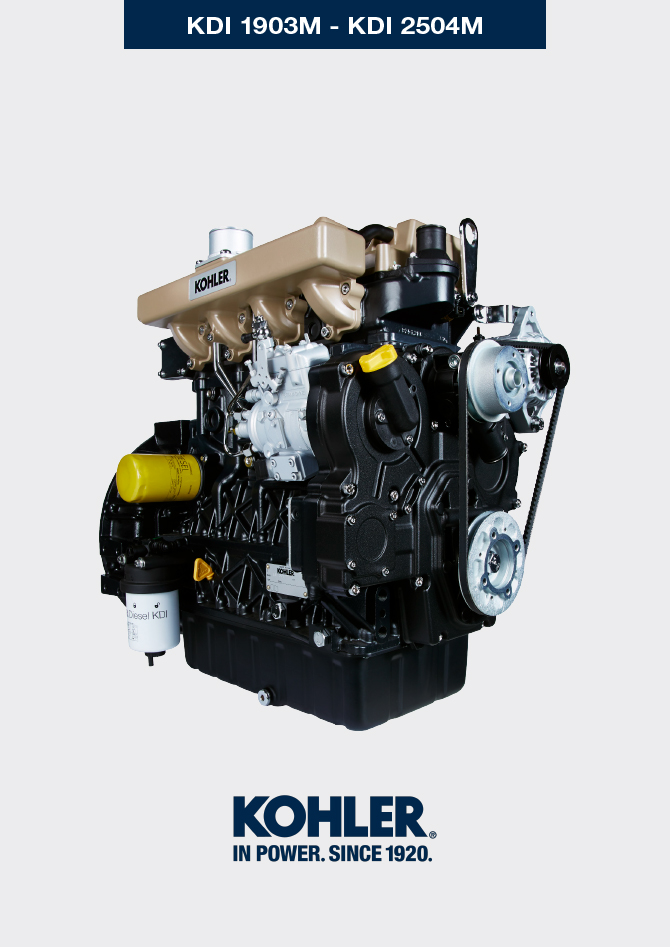 Informations sur les remplacementsRemplacement de l'huile moteurRemplacement de la cartouche du filtre à huileRemplacement de la cartouche du filtre à huile à distance (en option)Remplacement de la cartouche du filtre du carburantRemplacement de la cartouche du filtre à airDémantèlement et DestructionEn cas de destruction, le moteur devra être éliminé dans des décharges adaptées, en se conformant à la législation en vigueur.Avant de procéder à la destruction, il est nécessaire de séparer les parties en plastique ou en caoutchouc du reste des composants.Les parties constituées uniquement de plastique, aluminium et acier pourront être recyclées si elles sont ramassées par les centres appropriés.Tous les composants et des liquides doivent être traités conformément aux lois en vigueur dans le pays où le tri est effectué.L'huile usée doit être opportunément récupérée et ne doit pas être dispersée dans l'environnement, car, conformément aux normes de loi en vigueur, elle est classée comme déchet dangereux et,  en tant que tel, elle doit être remise aux centres de collecte prévus à cet effet.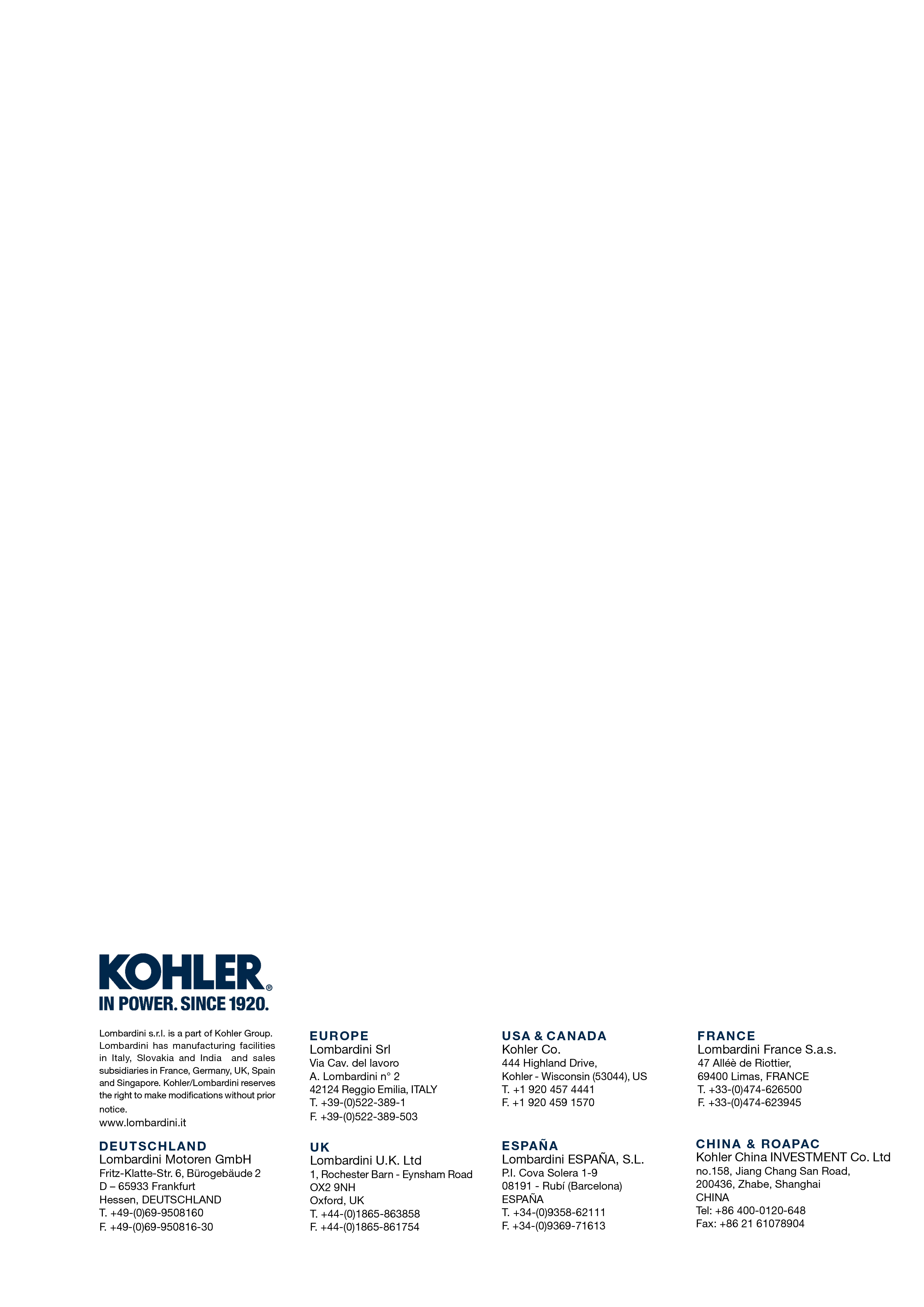 Informations sur les remplacementsKDI 2504 M: Utilisation et Entretien (Rev_14.2)     Danger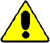 Débrancher le câble négatif (-) de la batterie pour éviter les démarrages accidentels du moteur.   Important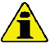 Avant de procéder à cette opération, lire le  Par. 3.2.2.La vidange doit être faite avec le moteur en position horizontale.
REMARQUE: Effectuer cette opération avec le moteur chaud pour avoir une meilleure fluidité de l'huile et pour obtenir une évacuation complète des impuretés contenues dans celle-ci.Dévisser le bouchon de ravitaillement de l'huile A (Fig. 6.1) .Extraire la jauge de niveau d'huile B .Enlever le bouchon de vidange D et le joint E (le bouchon de vidange est présent sur les deux côtés du bac à huile).Vider l'huile dans un récipient approprié.
(Pour l'élimination de l'huile usée, se référer au Par. 6.6 DÉMANTÈLEMENT ET DESTRUCTION ).Remplacer le joint E .Visser le bouchon de vidange D (couple de serrage de 50 Nm ).Exécuter les opérations indiquées au Par. 6.2 .Ravitailler avec de l'huile du type et de la quantité prescrits ( Tab. 2.1 et Tab. 2.2 ).Si le bouchon A n'est pas accessible, utiliser le bouchon de ravitaillement d'huile C . Important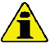 Ne pas dépasser le niveau MAX. de la jauge de niveau d'huile.Introduire et retirer la jauge de niveau d'huile B pour contrôler le niveau.
Remplir si le niveau n'est pas proche de MAX .Une fois l'opération terminée, réintroduire correctement la jauge de niveau d'huile B .Visser le bouchon A ou C .
Fig. 6.1


Fig. 6.2


Fig. 6.3


Fig. 6.4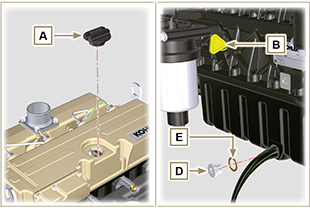 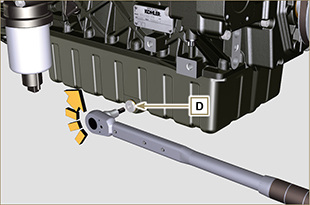 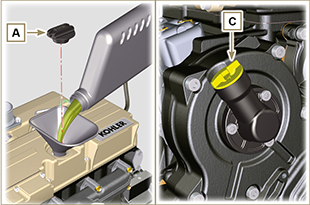 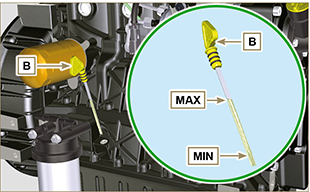   REMARQUE: Cliquer a droit pour reproduire la procédure.https://www.youtube.com/embed/EpASqRzBxe0?rel=0   Important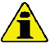 Avant de procéder à cette opération, lire le  Par. 3.2.2.   Avertissement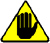 En cas d’utilisation rare, remplacer tous les 12 mois.Pour l'élimination de la cartouche du filtre à huile et du filtre du carburant, se référer au Par. 6.6 DÉMANTÈLEMENT ET DESTRUCTION.Dévisser la cartouche du filtre à huile A avec la clé prévue à cet effet.
Fig 6.5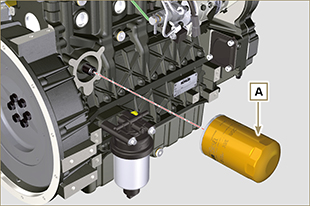 Insérer et visser la cartouche neuve du filtre à huile A en la serrant avec la clé dynamométrique B (couple de serrage de 15 Nm ).
Fig 6.6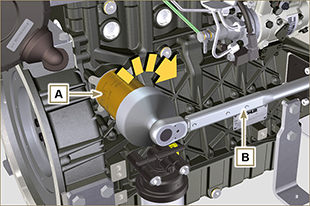 REMARQUE: Cliquer a droit pour reproduire la procédure.https://www.youtube.com/embed/v9pGAnWFd08?rel=0    Important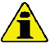 Avant de procéder à cette opération, lire le  Par. 3.2.2.Dévisser et retirer la cartouche A avec la clé prévue à cet effet.Graisser le joint et visser la cartouche neuve A avec la clé prévue à cet effet.  
Fig. 6.7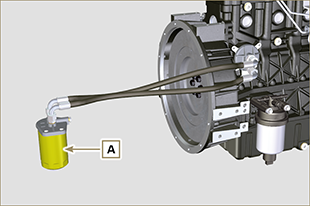    Important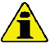 Avant de procéder à cette opération, lire le  Par. 3.2.2.    Avertissement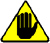 En cas d’utilisation insuffisante, remplacer tous les 12 mois.Pour l'élimination de la cartouche du filtre à huile et du filtre du carburant, se référer au   Par. 6.6 DÉMANTÈLEMENT ET DESTRUCTION.Se procurer un récipient adapté pour récupérer le carburant.Tourner le filtre A pour le mettre dans la position de déblocage et l'enlever.Graisser le joint C de la nouvelle cartouche.
Monter le nuveau filtre A sur le support B et le tourner jusqu'à la position de blocage.   Important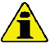 Ne pas remplir la cartouche neuve A avec le carburant.Tourner la clé sur le tableau de commandes sur ON .
La pompe électrique D envoie le carburant vers le filtre puis vers la pompe d'injection E .Desserrer la vis de désaération F , située sur le support du filtre du carburant B .
L'air, à l'intérieur du circuit et du filtre, commencera à sortir du logement de la vis G .Visser la vis de désaération F (couple de serrage à 1.5 Nm ) dès que le carburant commence à sortir.
Fig 6.8


Fig 6.9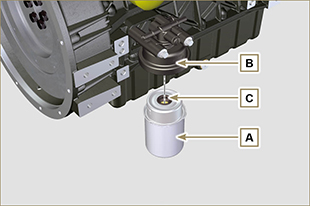 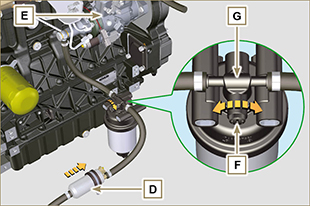 REMARQUE: Cliquer a droit pour reproduire la procédure.https://www.youtube.com/embed/meko2s8_-U0?rel=0   Important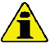 Avant de procéder à cette opération, lire le  Par. 3.2.2.REMARQUE : Composant pas nécessairement fourni par KOHLER .Décrocher les deux crochets F du couvercle A .Extraire la cartouche B .Remonter:
- la cartouche neuve B .
- le couvercle A en vérifiant l’étanchéité correcte des crochets F .  
Fig. 6.10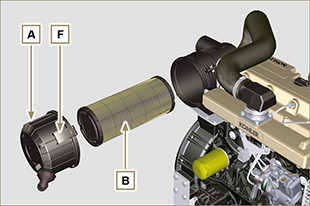 